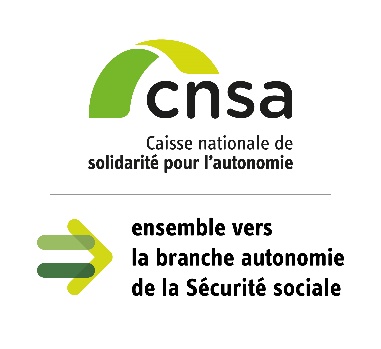 Exemples de travaux subventionnables dans le cadre du Plan d’aide à l’investissement du quotidien Les contacts utileshttps://aides-territoires.beta.gouv.fr/cartographie/Liste des entreprises délégataires pour assurer le montage des dossiers CEE (pdf)Liste des entreprises agréées : https://france-renov.gouv.fr/annuaire-rge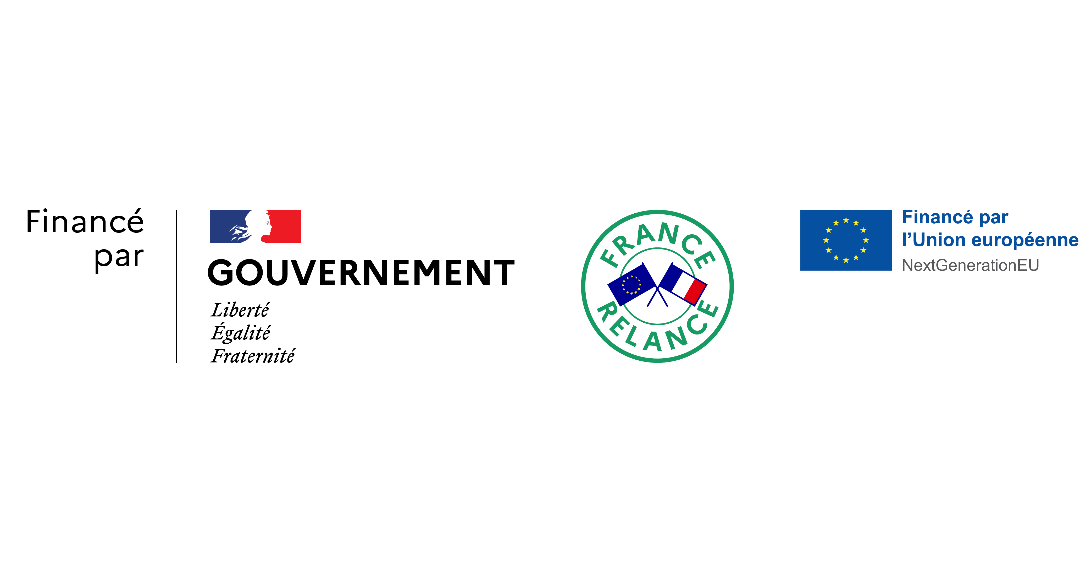 Exemples de travauxCoûts moyens observésTravaux sur le bâtiTravaux sur le bâtiIsolation des planchers basDe 3000 à 10 000 €Réfection des vitragesDe 70 à 80 € le m²Isolation des combles De 12 000 à 25 000 €Isolation d’une toiture terrasseDe 5000 à 25 000€ selon la surfaceTravaux sur les systèmesTravaux sur les systèmesRéfection ventilation double flux Selon surfaceMise en place de pompe à débits variables3000 €Relampage (remplacement des éclairages par un dispositif plus économe en énergie [LED])11 € le m2Mise en place de robinets thermostatiques Selon le nombreCoque isolante sur échangeur ECS De 500 à 1000 €